Year 1 WritingLesson 3 Wednesday 24th March 2020
LO: To make predictions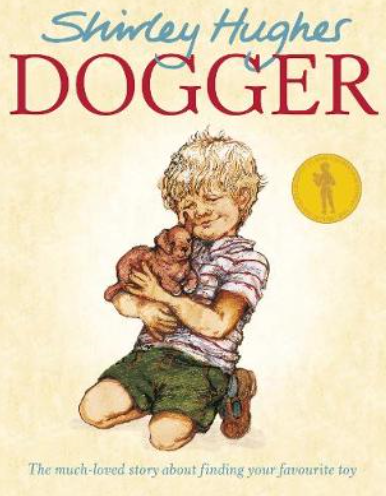 Look at the cover of the book Dogger.  What do you think happens in the story?  Tell a grown up.Who is the boy?  Who is Dogger?   Make up a story of what happens to Dave and Dogger.  If you know the story already try and remember what happens.Write a few sentences saying what you think will happen in the story.Stepping Stone Activity:Look at the cover of the book Dogger.  What do you think happens in the story?  Tell a grown up.